Distance Formula:d=   Midpoint Formula:M= (, )Pythagorean Theorem:a +  b +  c 					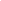 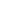 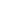 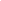 